ЗавистливаяДобраяНежнаяКапризнаяПреданнаяМилосерднаяЗлаяУважительная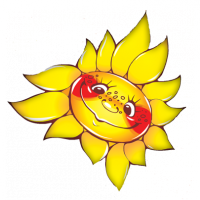 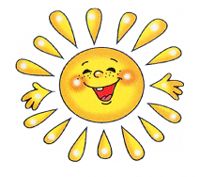 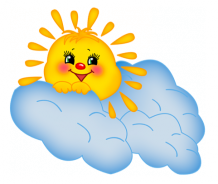 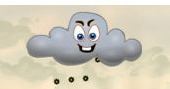 